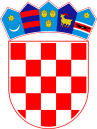   REPUBLIKA HRVATSKAVARAŽDINSKA ŽUPANIJA         OPĆINA VINICA	Općinsko vijećeKLASA: 024-04/23-01/29URBROJ: 2186-11-23-1Vinica, 13. rujna 2023.Na temelju članka 30. Statuta Općine Vinica („Službeni vjesnik Varaždinske županije“ broj 30/20 i 9/21), Općinsko vijeće Općine Vinica na sjednici održanoj 13. rujna 2023. godine, donosiODLUKUo potvrđivanju članstva Općine Vinica u udruzi „Lokalna akcijska grupa- Sjeverozapad“Članak 1.Općina Vinica, osnivač udruge „Lokalna akcijska grupa-Sjeverozapad“, ovom Odlukom potvrđuje svoje članstvo u udruzi „Lokalna akcijska grupa- Sjeverozapad“, koja je osnovana radi promicanja zajedničkih interesa općina i gradova s područja djelovanja u svrhu ruralnog i ukupnog razvoja, jedinstvenog zagovaranja interesa lokalne samouprave razvijanjem sinergije i umrežavanja između svih sudionika kojima je u interesu doprinijeti razvoju ruralnih područja.Članak 2.Ova Odluka donosi se u svrhu prijave „Lokalne akcijske grupe- Sjeverozapad“ na Natječaj za odabir lokalnih akcijskih grupa u programskom razdoblju 2023.-2027. unutar intervencije 77.06. „Potpora LEADER (CLLD) pristupu“ iz Strateškog plana Zajedničke poljoprivredne politike Republike Hrvatske 2023.- 2027., raspisan od strane Agencije za plaćanje u poljoprivredi, ribarstvu i razvoju.Članak 3.Ova Odluka stupa na snagu osmog dana od dana objave u „Službenom vjesniku Varaždinske županije“.								PREDSJEDNIK							Općinskog vijeća Općine VinicaPredrag Štromar, v.r.